第４１回　親睦ソフトボール大会参 加 申 込 書（本会事務局へＦＡＸ願います）日　　時　　平成２９年１１月１２日（日）午前９時００分［開会式］場　　所　　水俣市エコパーク グラウンド・参加します　　　　　　・参加しません※該当に○をお願いします。チーム名　　　　　　　　　　　　　　　　　　　　　　　　　監督者会議を１０月１８日（水）に予定していますので、ご案内の送付先をご記入ください。◆　準備の都合上、ご回答を １０月６日（金） 迄にお願い致します。◆　別添、選手登録者名簿を １０月１３日（金） 迄にお願い致します。 選手登録者名簿は士会ホームページからもダウンロードできます。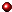 【 ｈｔｔｐ://ｗｗｗ.ｋｕｍａｓｈｉｋａｉ.ｏｒ.ｊｐ ⇒ “事務局からのお知らせ”に掲載 】【本会事務局ＦＡＸ：０９６－３８３―１５４３】監督者氏名送　付　先〒連絡先ＴＥＬ：ＦＡＸ：Ｅ－ｍａｉｌ：